КОЛЛЕДЖ«ӘДІЛЕТ»Инструкция по GoogleClassroom(Это инструкция предназначена для преподавателей)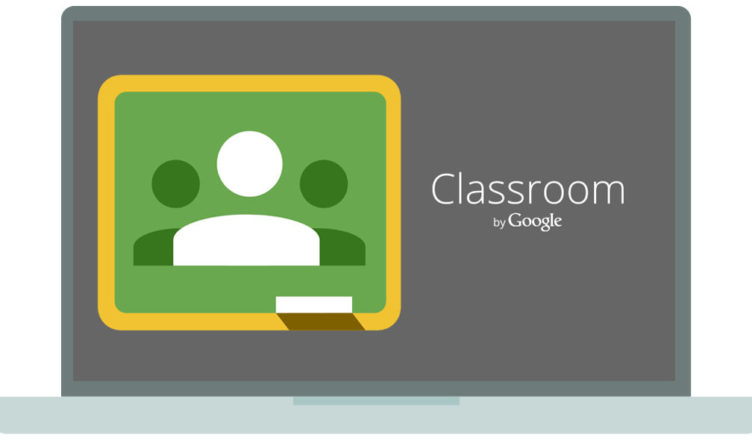 Кратко о платформе GoogleClassroomПлатформа GoogleClassroom – объединяет полезные сервисы Google, организованные специально для учёбы.На платформе вы можете:создать свой класс/курс (мы создали уже)организовать запись учащихся на курс;делиться с учениками необходимым учебным материалом;предложить задания для учеников;оценивать задания учащихся и следить за их прогрессом;организовать общение учащихсяГде найти приложение GoogleGlassroom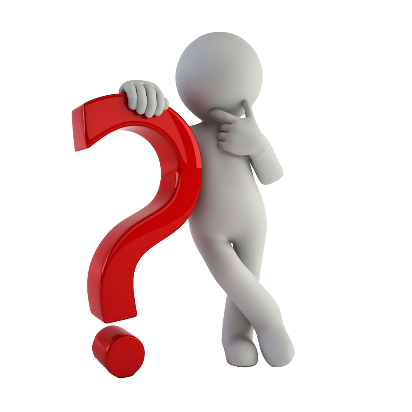 Познакомимся с основными элементами GoogleClassroom необходимыми при сборке учебного курса. Найти GoogleClassroom достаточно просто, для этого откройте браузер GoogleChrome, и далее просмотрите приложения Google.Иконку GoogleClassroom вы может сразу и не увидеть, нажмите Еще (More…) и обязательно найдете. Рисунок 1. Иконка GoogleClassroom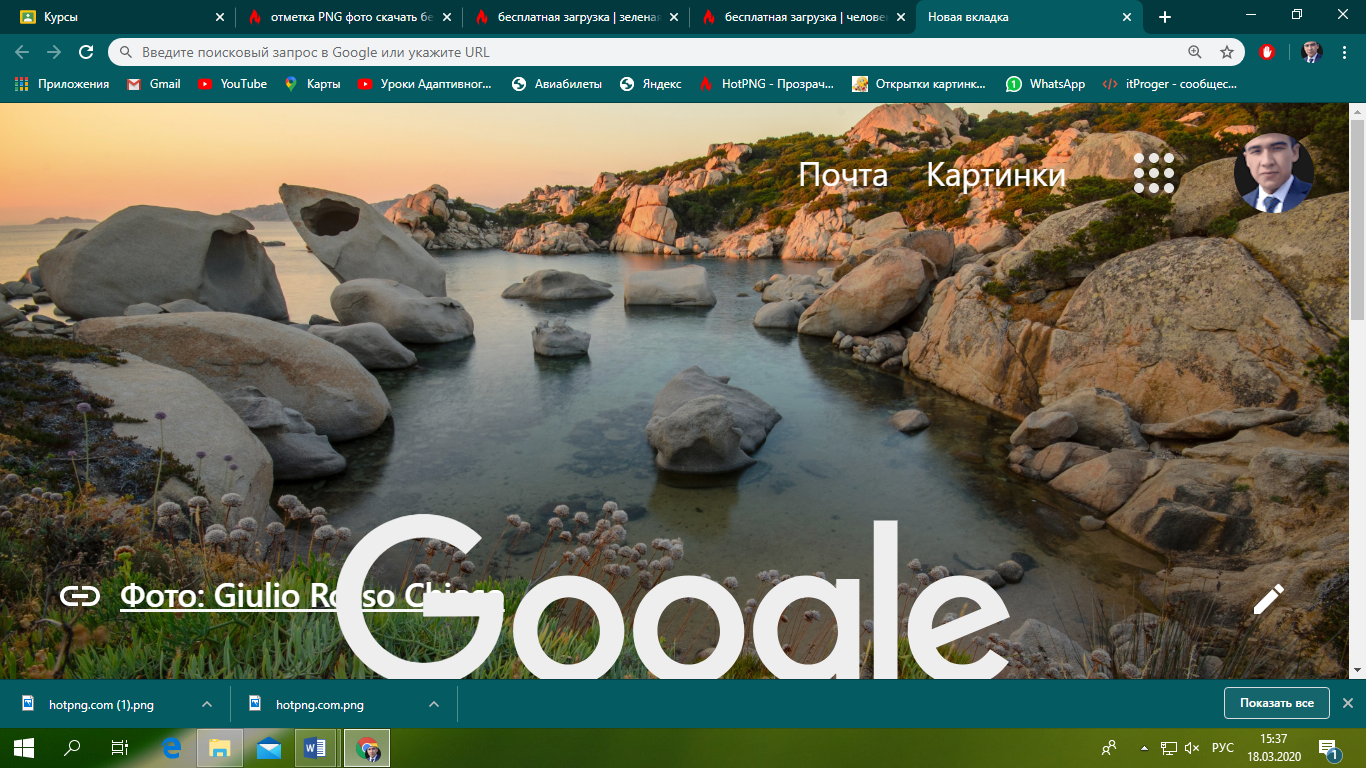 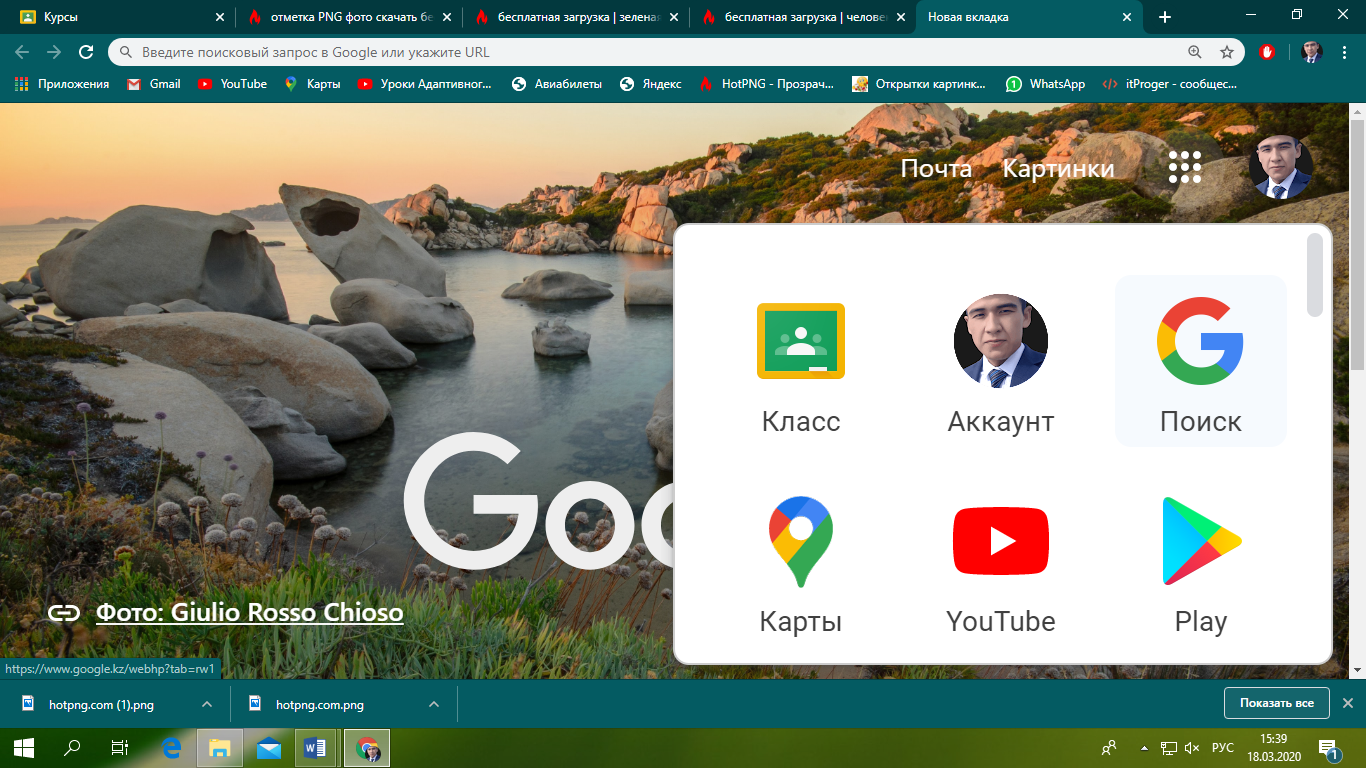 Рисунок 1. ИконкаПосле открытия вы попадете в GoogleClassroomРисунок 2. Google Классгде можно начать создавать свой курс или вы найдете учебные курсы, к которым вам дали доступ.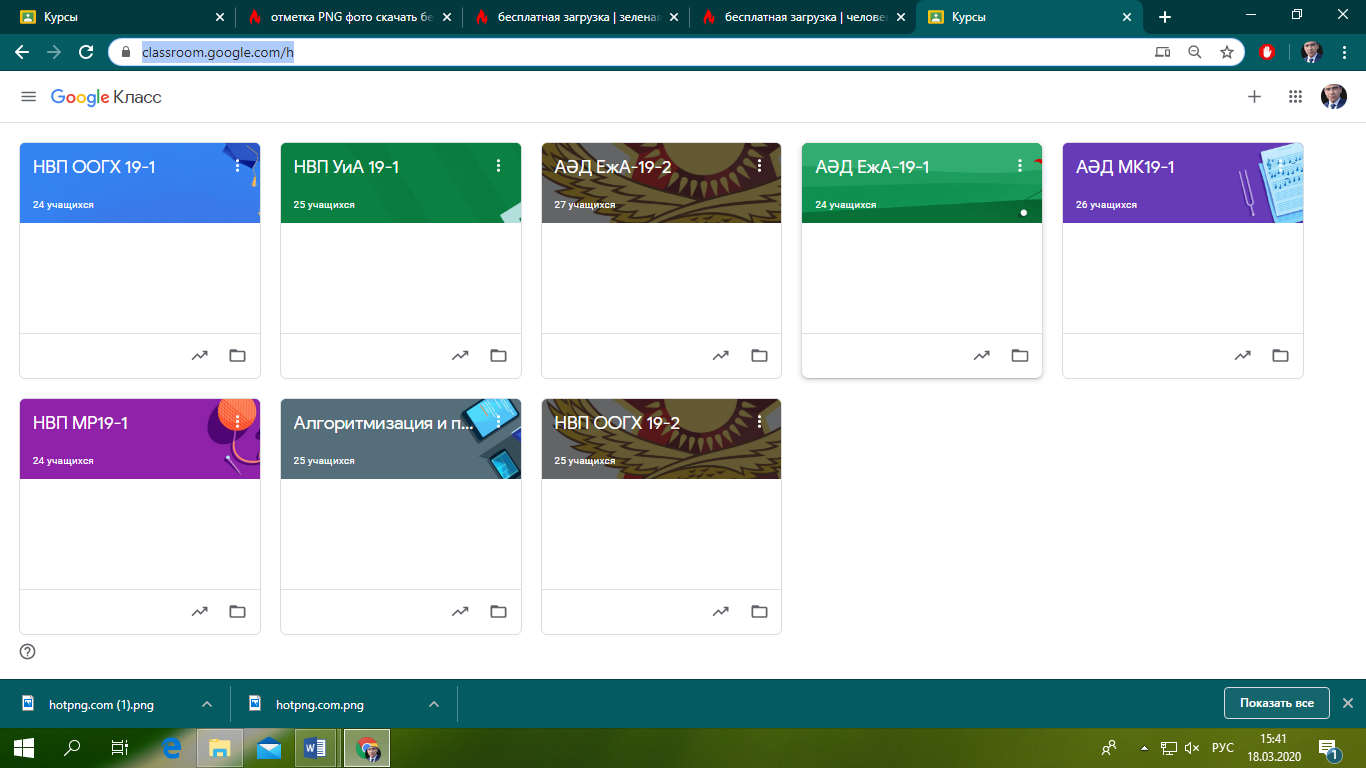 Рисунок 2. Google КлассСтруктура дистанционного курса на платформе GoogleClassroomПознакомимся с основными элементами GoogleClassroomПри создании и организации курса Вам будут доступны 4 основные вкладки:Рисунок 4.ЛЕНТА, ЗАДАНИЯ, ПОЛЬЗОВАТЕЛИ;ОЦЕНКИ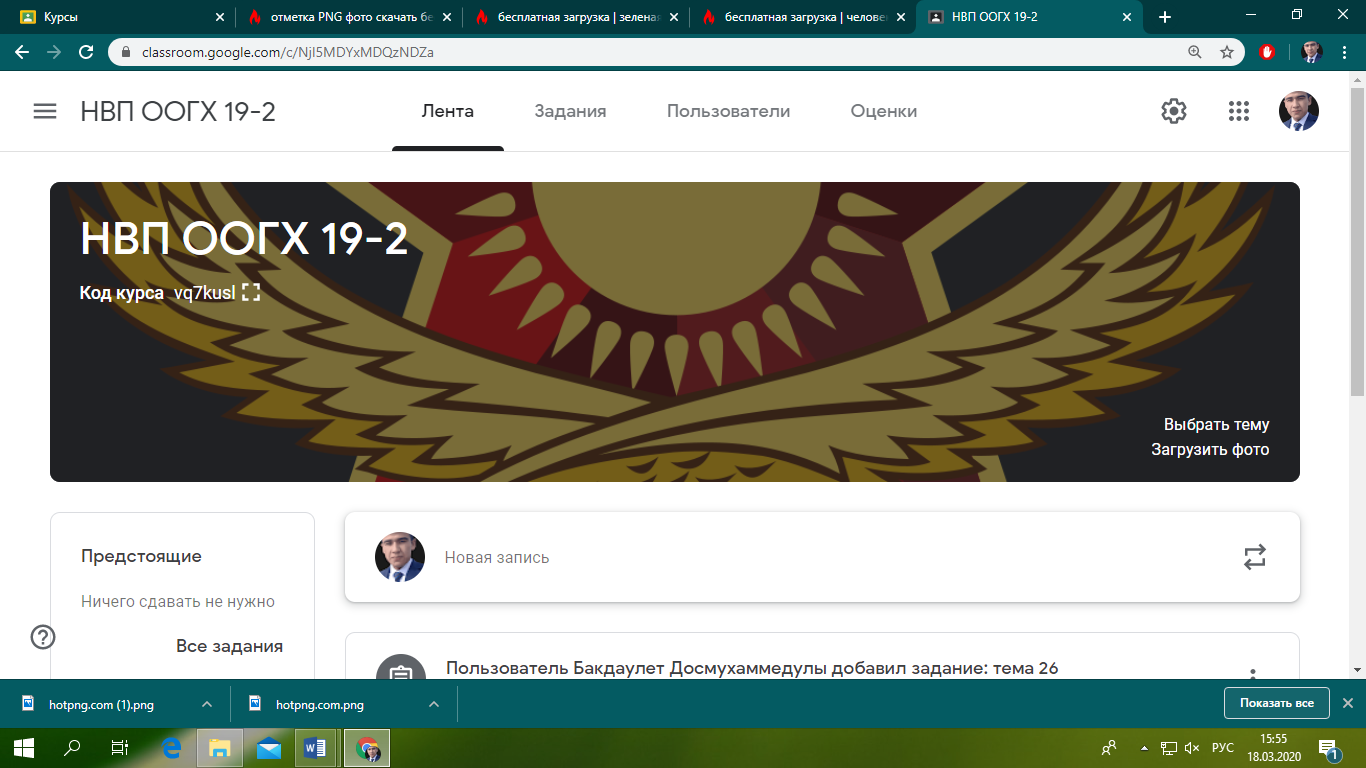 Рисунок 4.В ЛЕНТЕ собирается и отображается актуальная информация по курсу: учебные материалы, объявления, задания, видны комментарии пользователей.Вкладка ЗАДАНИЯ позволяет добавить учебные материалы в курс и распределить задания по темам и в необходимой последовательности.В разделе ПОЛЬЗОВАТЕЛИ будет список обучаемых, присоединившихся к курсу (по коду или добавленных вручную). Код курса можно найти нажав на изображение шестерёнки.На странице ОЦЕНКИ можно изучать и изменять данные журнала успеваемости,а также проверять, оценивать и возвращать работы учащихся. Учащиеся увидят, какую оценку они получили, когда вы вернете им работу. Страница "Оценки" доступна только преподавателям.Создание заданийСоздавая задание, вы можете добавить его сразу, сохранить как черновик или запланировать публикацию на будущее.После того как учащиеся выполнят и сдадут работы, вы сможете оценить и вернуть их.Создавая задание, вы можете:опубликовать его в одном или нескольких курсах;опубликовать задание для отдельных учащихся;добавить категорию оценок;изменить максимальный балл;добавить срок сдачи; (до )добавить тему;прикрепить файлы;добавить критерий оценки;Как создать заданиеРисунок 4.Перейдите на страницу classroom.google.com.Выберите курс  откройте страницу Задания. 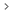 В верхней части страницы нажмите Создать  Задание.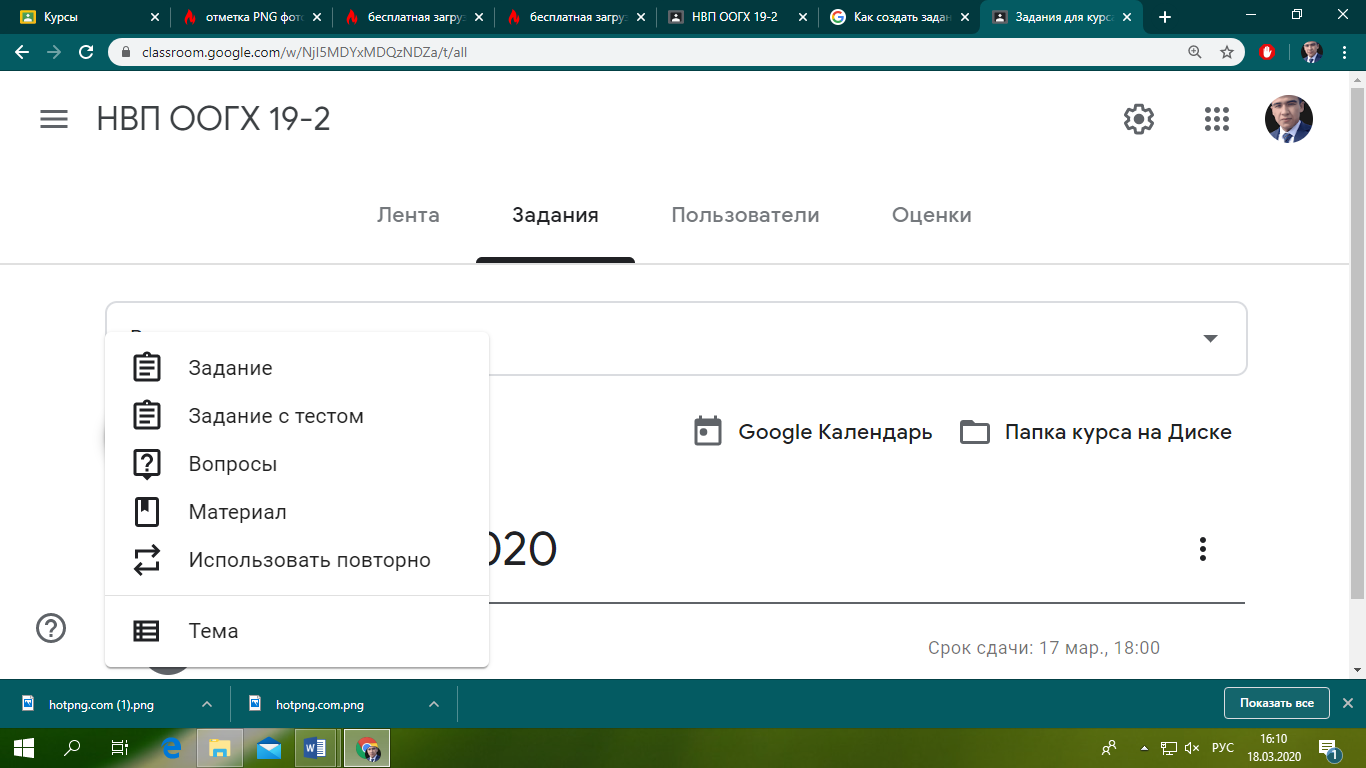 Рисунок 41 . Создается темаТема состоит из:	Название темы: Номер темы(тема 27)по КТП;Дата (17.03.2020)  создания темы.Н-р  тема 27 17.03.2020 ( Это единая форма для всех преподавателей КОЛЛЕДЖА «ӘДІЛЕТ» )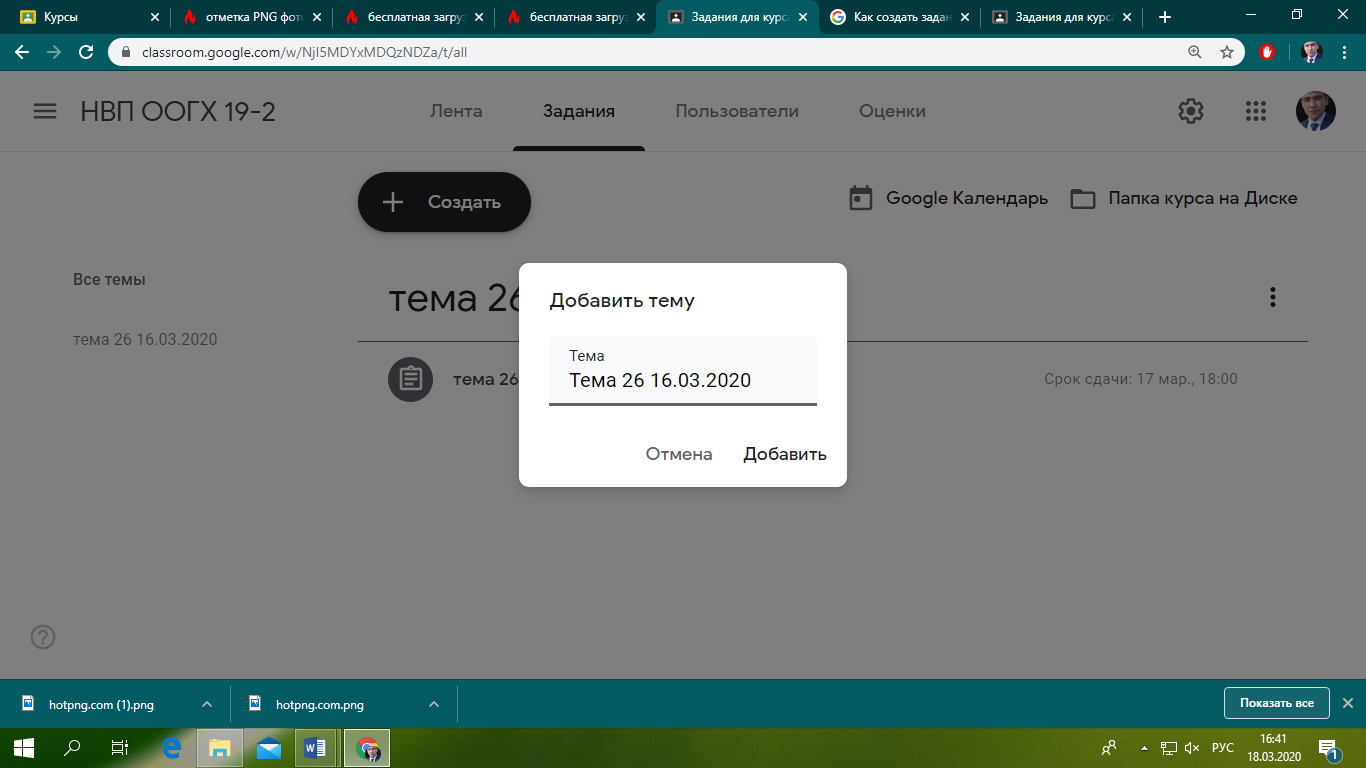 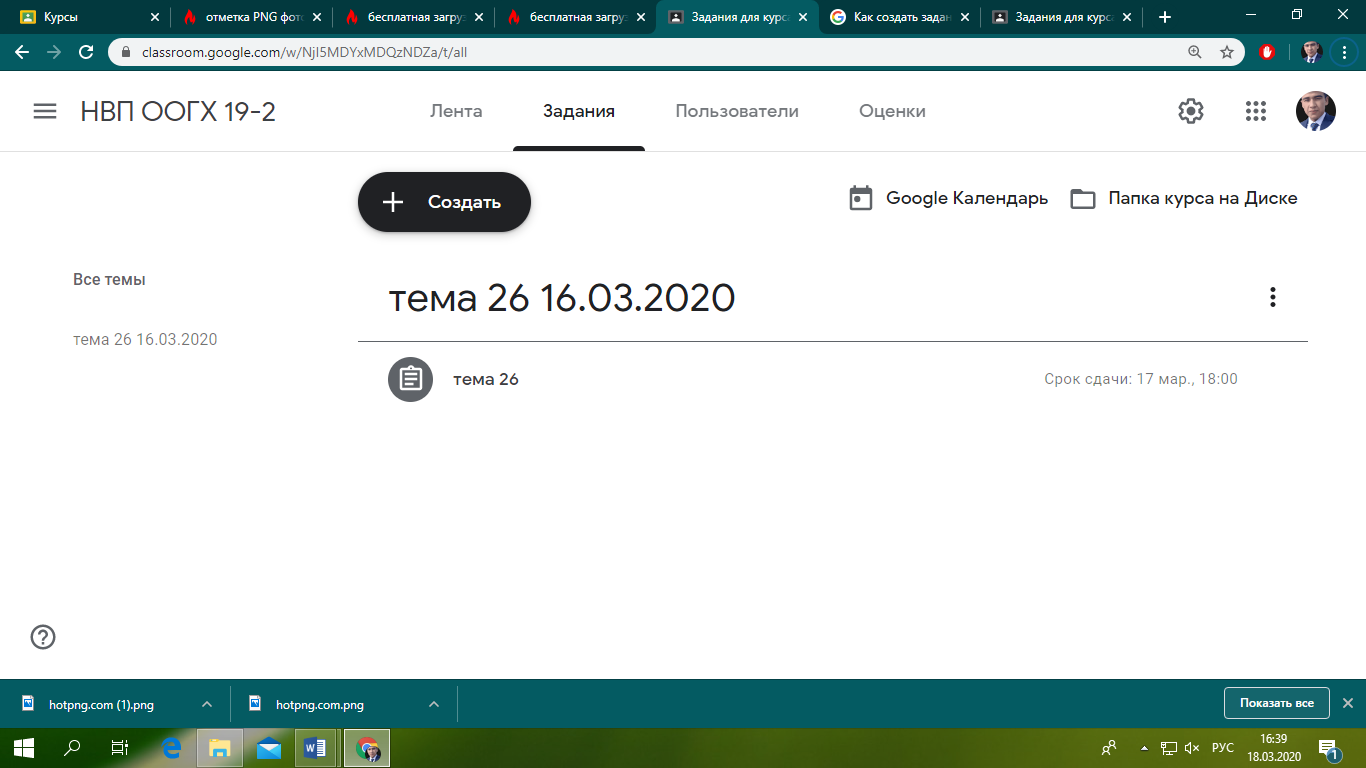 2. Внутри темы создается: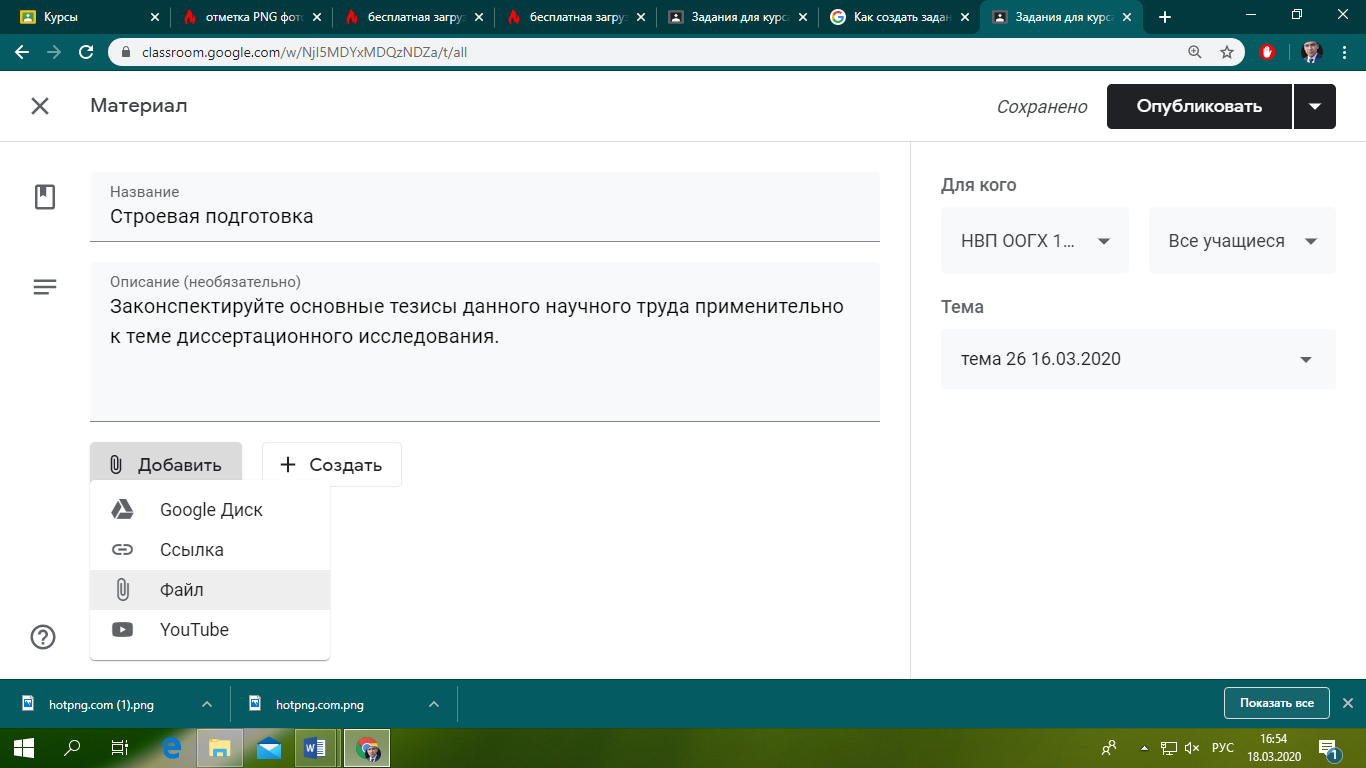 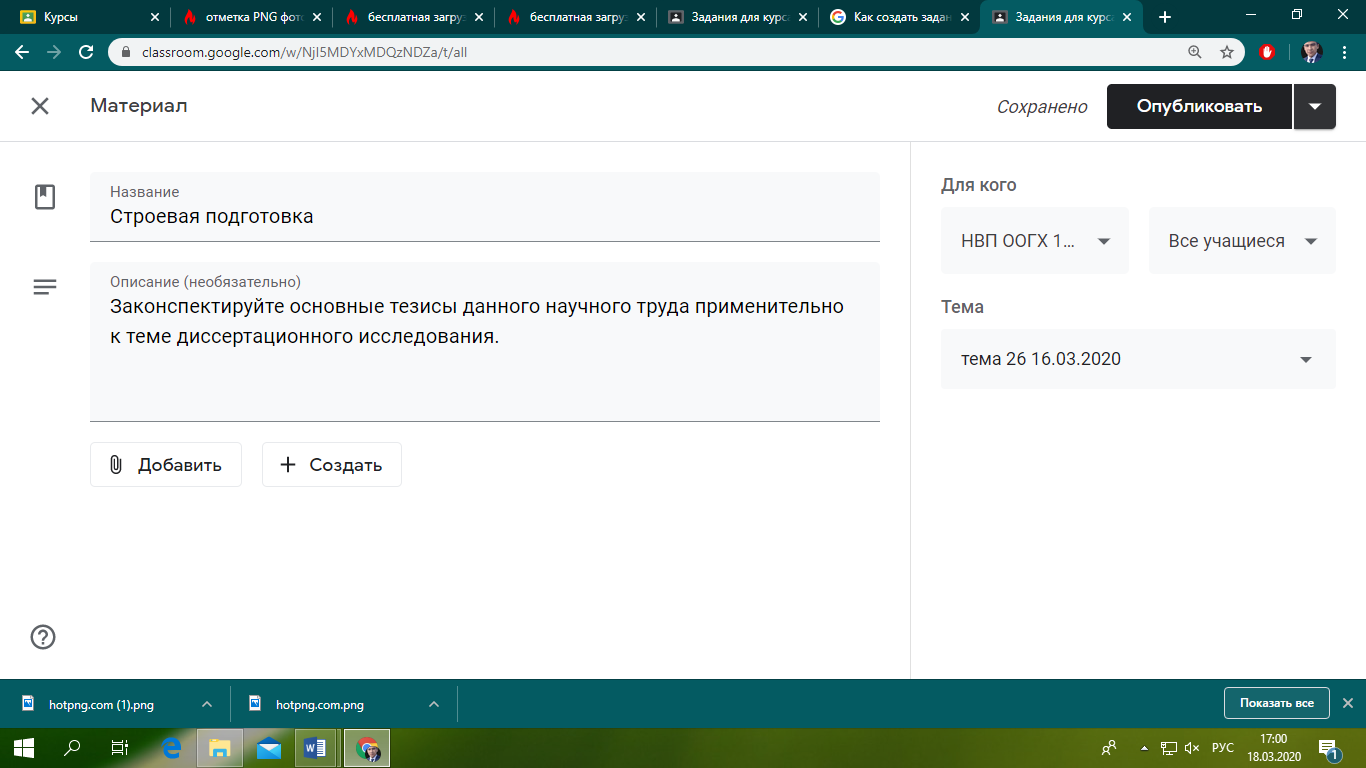 Заданию можно 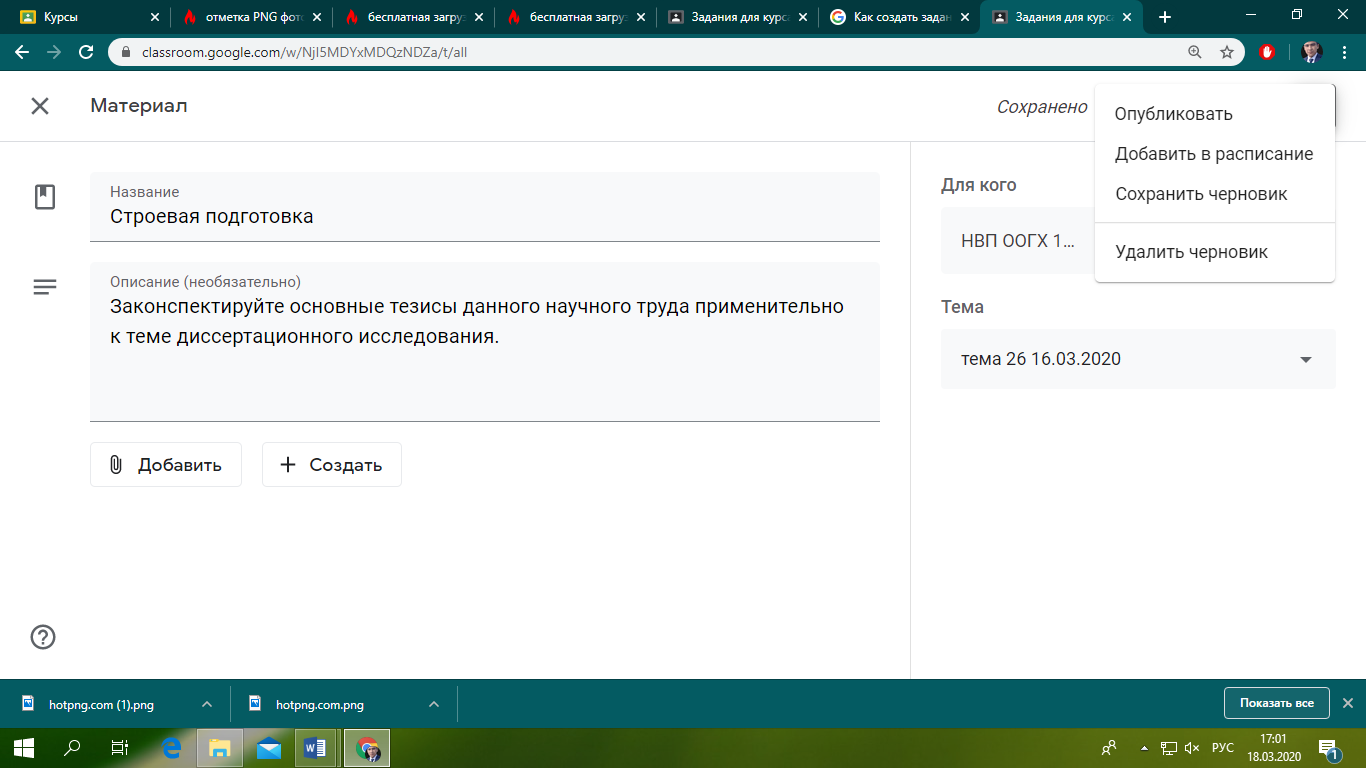 В разделе ПОЛЬЗОВАТЕЛИ  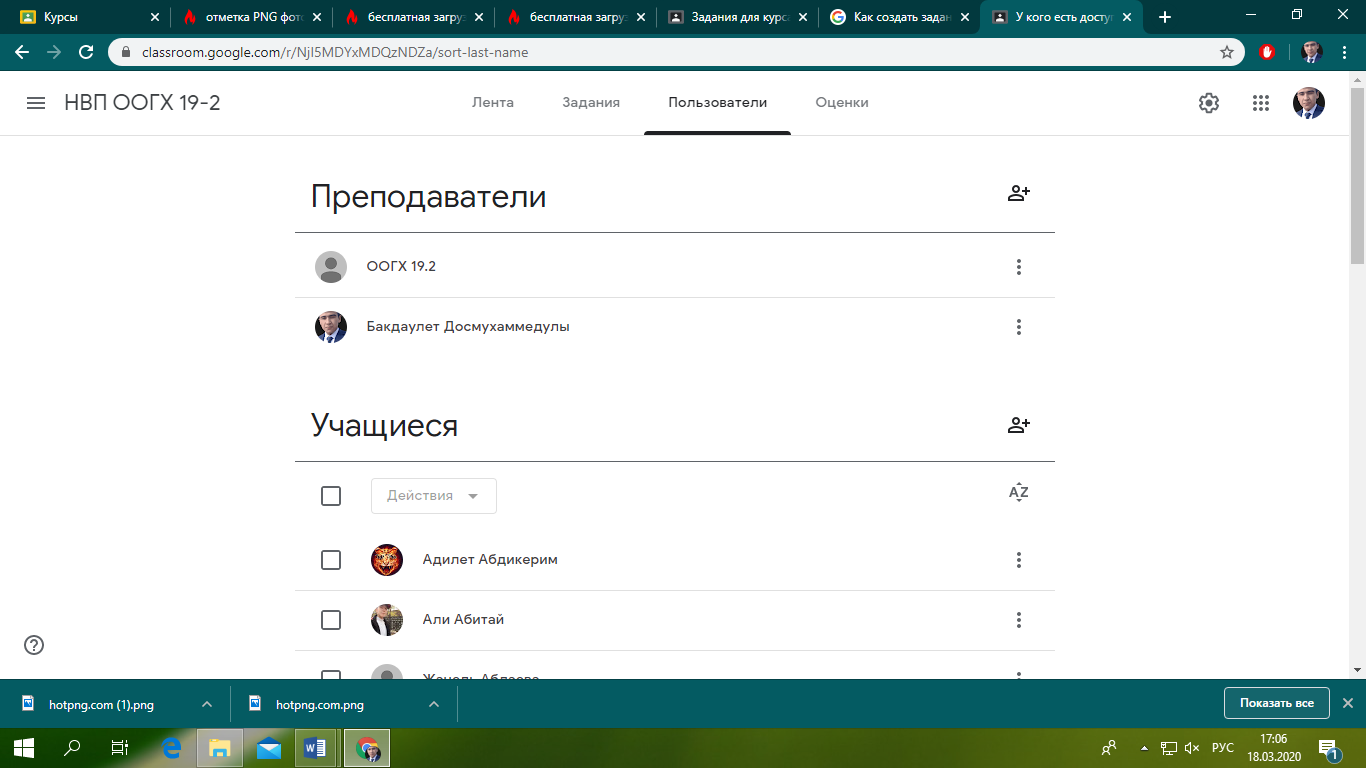 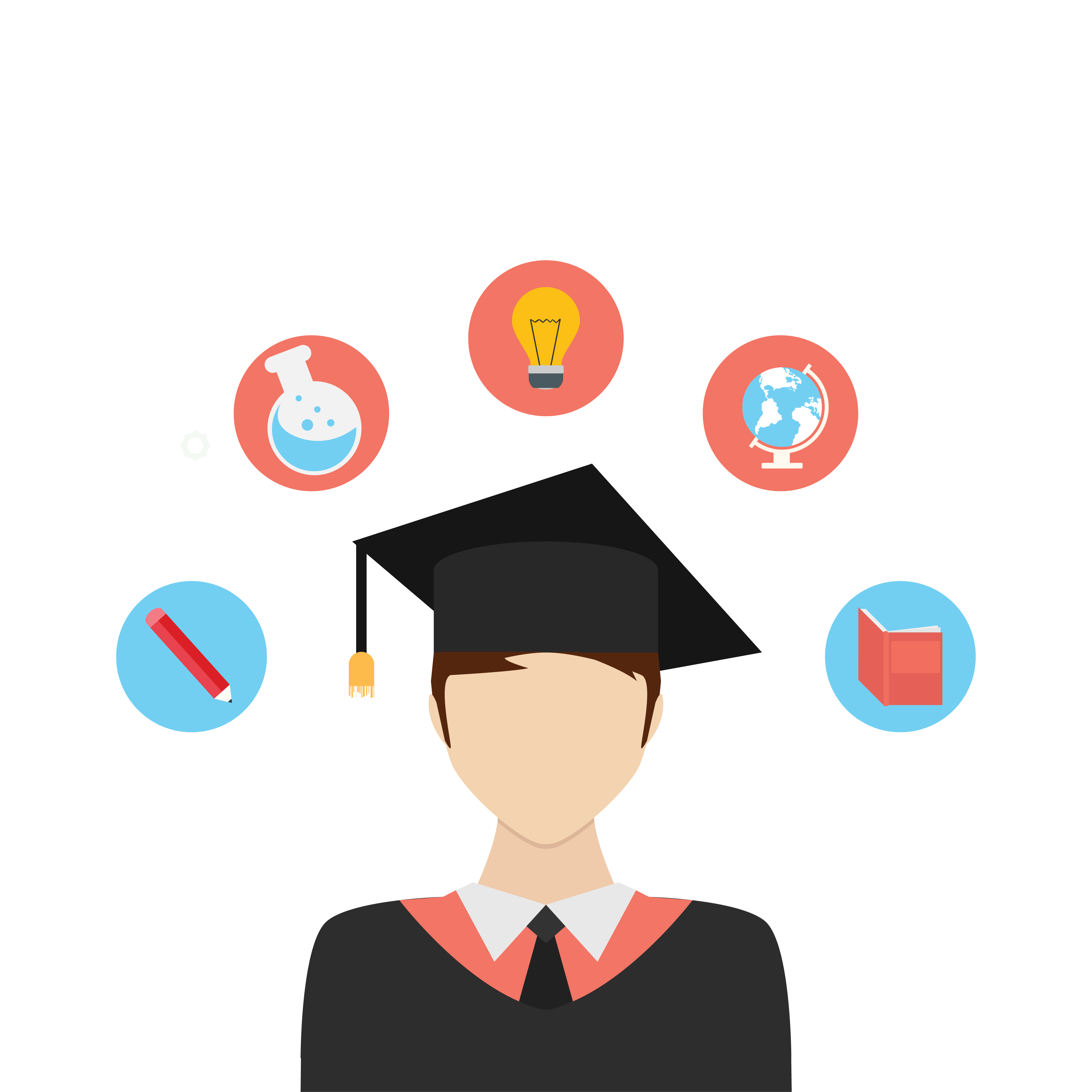 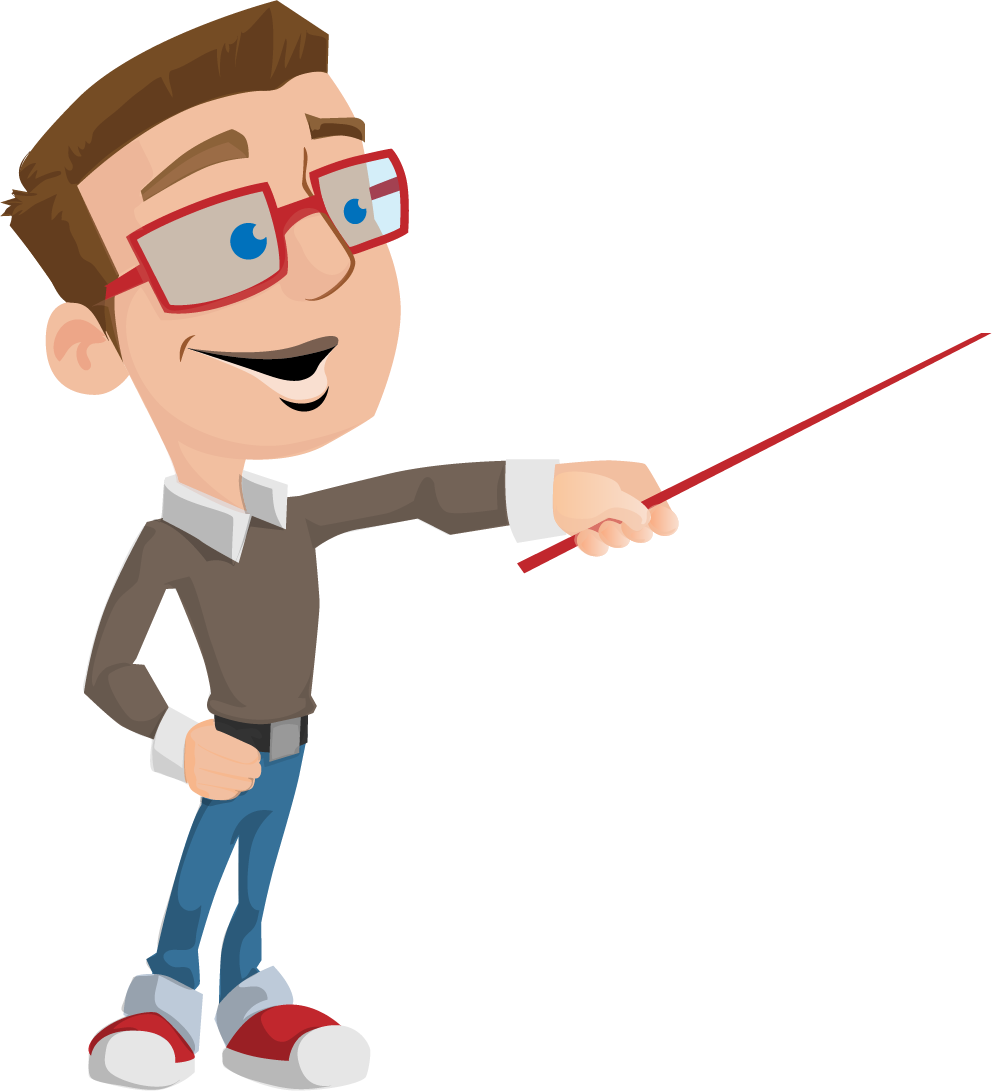 